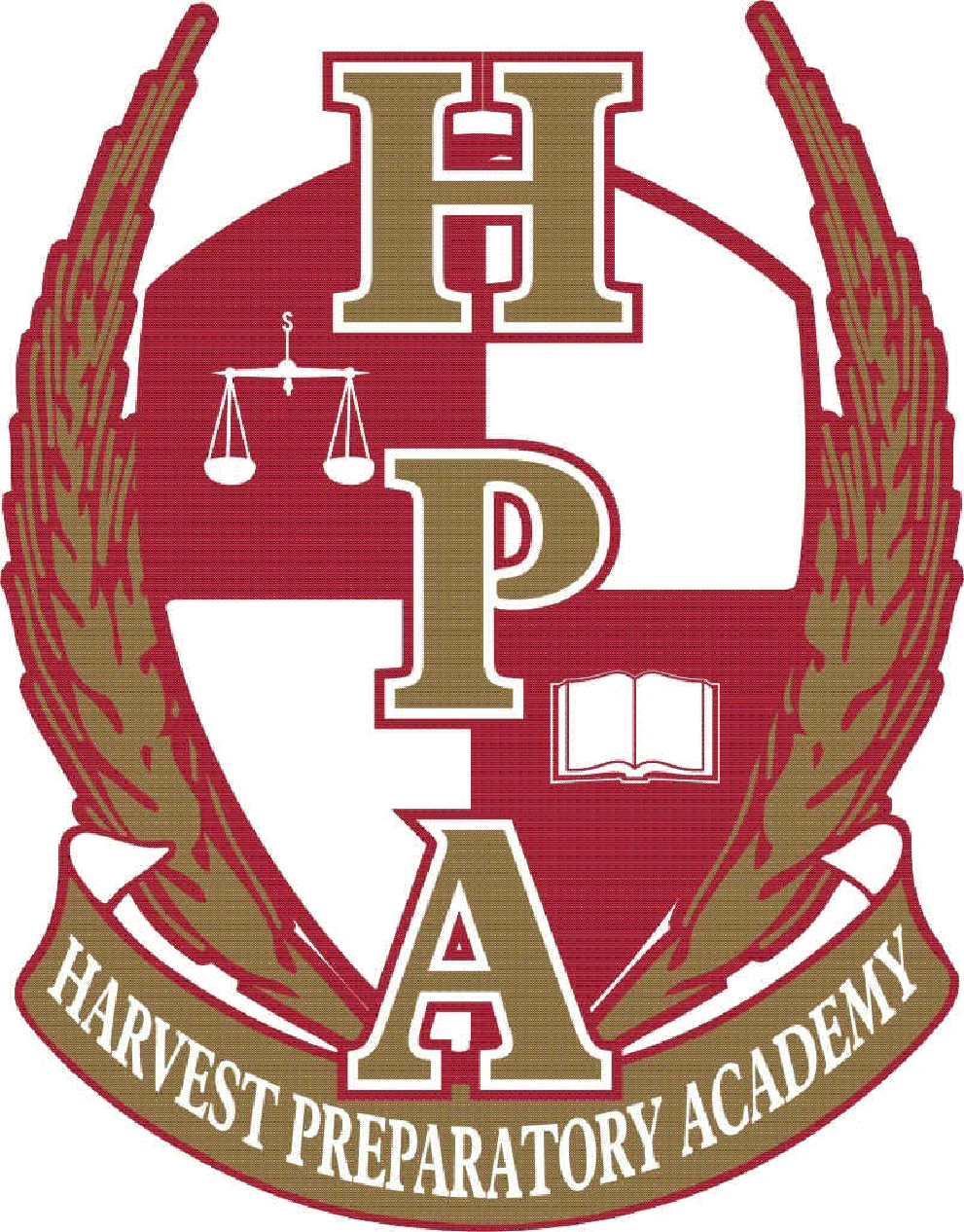 FIRST GRADE SUPPLY LIST2024-20251 (2-inch) 3 ring binder with pockets 1 pkg (5-tab) different color plastic dividers with pockets 1 package of heavy-duty sheet protectors2 wide ruled spiral notebook 1 Pencil pouch to go in binder (NO plastic tool boxes)1 pack of #2 pencils (20 or more)1 pack of 24 crayons2 packs of colored pencils1 pack of washable markers (large 8 count)1 package of yellow highlighters 1 pair of headphones (NO wireless)1 package of large black Expo dry erase markers (4 count)4 glue sticks1 pair of kid friendly scissors Backpack (no imagery considered inappropriate or offensive, such as violent or graphic content).  NO WHEELSThe following items are for the entire classroom use.1 box of tissues1 ream of white copy paper 1 roll of paper towels1 bottle of hand sanitizer1 tub of Clorox wipes1 package of baby wipes**Additional items may be needed at different times of the year for certain projects in the classroom. Please replenish your child’s supplies as needed.  Thank you so much for your support!The First Grade Teachers